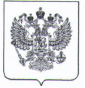 Федеральное государственное бюджетное образовательное учреждениедополнительного профессионального образования«Институт непрерывного образования взрослых»ВЫПУСКНАЯ КВАЛИФИКАЦИОННАЯ РАБОТА«Социально-педагогическое сопровождение подготовки молодых людей к семейной жизни».Группа «Профессиональное обучение»Слушатель:    Стельманчук Елена Леонидовна                              __________                                       (Фамилия Имя Отчество)		         (подпись)Руководитель:  _д. пед. н., профессор      _Кривых  С.В.___       _________                                                            (ученая степень, звание)      (Фамилия И.О.)	      (подпись)Допустить к защите:Научный куратор группы  _к.пед. н., доцент   __   _Радевская Н.С._     _________   _________                                                                        (ученая степень, звание) (Фамилия И.О.)         (дата)       (подпись)  Санкт-Петербург2017СОДЕРЖАНИЕВведение………………………………………………………………………. 3Глава 1. Теоретические основы исследования социально-педагогического сопровождения подготовки молодых людей к семейной жизни………… 81.1. Сущность и содержание понятия «социально-педагогическое сопровождение подготовки молодых людей к семейной жизни». ……….. 8 1.2. Различные аспекты понимания семьи в современном мире. ………...191.3. Профессиональное соответствие специалистов по вопросам социально-педагогического сопровождения подготовки молодых людей к семейной жизни………………………………………………………………………… 23 1.4. Объективная необходимость прицельного внимания к развитию института семьи и организации качественной профессионально грамотной поддержки молодёжи в этом направлении……………………………….... 26 1.5. Организация социально-педагогического сопровождения подготовки молодых людей к семейной жизни. ……………………………..…………. 281.6. Существующие методики педагогического сопровождения воспитания семейных отношений молодежи в учреждениях культуры………………. 30Выводы по главе 1…………………………………………………………… 33Глава 2. Аналитико-экспериментальная часть практического применения курса «Этика здоровья семейной жизни». ………………………………… 34Выводы по главе 2…………………………………………………………… 59Заключение. ………………………………………………………………….. 61Библиография. ……………………………………………………………….. 65ВВЕДЕНИЕАктуальность социально-педагогического сопровождения подготовки молодых людей к семейной жизни обусловлена тем, что семья всегда была самым прочным звеном общества и наиболее эффективным средством сохранения и передачи социального и культурного опыта народа. Здоровые внутрисемейные отношения дают гарантию надёжного фундамента для ячейки общества – семьи, как соты в сотовой структуре социума. Таким образом выстраивается безупречная модель развитого и разумного общества в целом. Благодаря этому можно получить социально удовлетворенных и здравомыслящих людей, граждан, для которых открываются неограниченные возможности потенциального раскрытия своих способностей и талантов, самореализации, повышение материального благополучия и общей удовлетворённости жизни. Так создаётся базовая культура сегмента общества, закладывая традиции социальной наследственности для последующих поколений. В такой модели возможен учёт той степени свободы, которая даёт право последующим поколениям привносить новаторство, улучшая структурирование межличностных взаимоотношений. Здоровая семья как первостепенная модель развитого общества является гарантом развития государства и нации. Возрастает необходимость формирования готовности подрастающего поколения к семейной жизни, осуществляющих подготовку молодежи к браку. Помимо семьи, на которую общество традиционно возлагает данные функции, в процесс воспитания будущего семьянина вовлекаются и образовательные учреждения.Буквально несколько десятилетий назад разрушить семью было моральным преступлением. Пары, которые расходились фактически, не подавали документы на развод. Сегодня в разрушении семьи нет ничего страшного. Поэтому процент разводов в России последние три года уверенно растет. В 2017 году по данным от Росстата в России 829 разводов на 1000 браков. Роль семьи на этапе подготовки к семейной жизни заключается в формировании у ребенка набора ориентаций и установок на общепринятые нормы поведения в качестве супруга. В частности, это - самоидентификация себя как представителя определенного пола, принятие существующих в данном обществе жизненных ценностей, определяющих взаимодействие мужа и жены. Помимо этого, с детства начинают закладываться стереотипы чувственно-эмоционального восприятия близких людей. Мать и отец являются исходными образцами мужского и женского поведения в межличностном общении. Через свое чувственно-эмоциональное отношение к матери у мальчика начинает формироваться готовность восприятия женщины вообще. У девочки, соответственно, через чувственно-эмоциональное отношение к отцу закладывается готовность восприятия мужчины, в частности, как будущего супруга.В многочисленных исследованиях психологов и социологов выявлено, что представления юношей и девушек о будущей семейной жизни стихийно формируются в самой родительской семье – или как стремление к повторению, или как желание сделать все по-другому и т. д. Причем во многих случаях эти представления восполняют то, чего не хватало в родительском доме, т. е. носят своеобразный компенсаторный характер.Супружеские отношения родителей задают ребенку вариант того взаимодействия с будущим супругом, который он, скорее всего, будет реализовывать в своей личной жизни. Пример родителей также указывает те негативные черты межличностного взаимодействия супругов, которых ребенок, став взрослым, будет стараться избегать в своей семье.Родители воспитывают детей в соответствии со своими ценностными ориентациями, прививая им свои стереотипы полового и супружеского поведения. Но, оказываясь вне влияния родительской семьи и приобретая собственный опыт, индивид сталкивается с иной ситуацией, которая разрушает сформированные стереотипы. Возникает противоречие: идеального и реального, установок на супружество старшего поколения и молодежи.При вступлении в брак они меняются под воздействием реальной практики совместной жизни до рождения ребенка, а затем, после появления детей.Возникает целая система противоречий между возникшими представлениями о супружестве на этапе первичной социализации личности и теми требованиями, с которыми она сталкивается в своей дальнейшей личной жизни.Семья оказывает наиболее сильное воздействие на поведение и выбор подростков. Большинство подростков хотели бы получать советы и поддержку у своих родителей. Однако за редким исключением родители не готовы к обсуждению со своими детьми вопросов взросления и не уверены в отношении того, какую информацию следует предоставлять детям.В последнее время социологи отмечают влияние на процесс социализации подростков и старшеклассников изменений в самих социокультурных ценностях родителей. Изменяются как основные жизненные ценности, так и средства их достижения.Стратегические задачи современного этапа общественного развития нашей страны выводят проблему подготовки молодежи по воспитанию семейных отношений на уровень одной из самых острых и актуальных проблем современности. Повышение статуса воспитания семейных отношений молодежи лежит в основе «Концепции демографической политики Российской федерации на период до 2025 года».Целью данной работы является экспериментальная разработка и внедрение в практику инновационных форм, методов, приемов, средств и технологий воспитания семейной этики и подготовки к семейным отношениям молодежи в учреждениях культуры в условиях социально-педагогического сопровождения молодых людей. Гипотеза исследования: процесс формирования готовности молодёжи к семейной жизни будет эффективным, если:- он выстраивается на основе регулярного внимания со стороны взрослых, основанных на взаимных интересах;- идут взаимодействия в социуме по обучающим программам с формированием собственного представления о семье и браке;- в обществе идёт становление адекватных норм и ценностей;- актуализируются позитивные ценности родительской семьи, семейного опыта и взаимной ответственности;- создаются условия для развития у молодых людей способности противостоять внешним и внутренним негативным воздействиям, препятствующим формированию готовности к семейной жизни;- используются эффективные педагогические средства, обеспечивающие результативность деятельности обучающихся во взаимодействии друг с другом, с педагогами и родителями.Задачи работы по теме социально-педагогического сопровождения подготовки молодых людей к семейной жизни:- изучить и проанализировать теоретический материал и опыт в данной области;- сформировать системы социально-педагогической и духовно-нравственной поддержки семейного воспитания; - найти приёмы к оформлению у молодежи морально-этических норм внутрисемейных отношений;- разработать программы определения своего индивидуального ритма семьи для ощущения гармонии и самодостаточности каждого члена семьи; - внести предложения по обретению навыков благоприятного совместного проживания в отдельно взятой семье, как самозамкнутой структуре.Объект исследования – процесс подготовки молодых людей к семейной жизни.Предмет исследования – социально-педагогическое сопровождение подготовки молодых людей к семейной жизни.Методы исследования: теоретические - анализ и синтез данных педагогической, психологической, философской, социологической литературы и специальной литературы по общему оздоровлению человека; моделирование и схематизация; эмпирические методы исследования - изучение документов и педагогического опыта, наблюдение, социологические опросы, беседы, опытная работа.
Глава 1. Теоретические основы исследования социально-педагогического сопровождения подготовки молодых людей к семейной жизни.Сущность и содержание понятия «социально-педагогическое сопровождение подготовки молодых людей к семейной жизни». Изначально проведём анализ составляющих терминов, входящих в заявленную тему данной работы. Что такое социальная педагогика? В словаре по педагогике Г.М.Коджаспирова и А. Ю. Коджаспиров дают следующее определение: это отрасль педагогики, исследующая воздействие социальной среды на воспитание и формирование личности, разрабатывающая систему мероприятий по оптимизации воспитания личности с учетом конкретных условий.«В настоящее время к социальной педагогике обращаются самые различные категории общества. Ныне особенно обострилось противостояние человека и среды, взаимодействие личности и среды. Происходит активная социализация личности в области семейного, гражданского, религиозного и правого воспитания. Такое целенаправленное воздействие на человека и есть социальное воспитание. Это многоуровневый процесс усвоения знаний, норм поведения, отношений в обществе, в результате которого личность становится его полноправным членом» [1].По общепринятому мнению, социальная педагогика рассматривает процесс воспитания, социологию личности в теоретическом и практическом аспектах. Она рассматривает отклонения или соответствия поведения человека под влиянием среды, то, что принято обозначать социализацией личности.По современным представлениям социальная педагогика — это отрасль педагогики, рассматривающая социальное воспитание всех возрастных групп и социальных категорий людей, в организациях, специально для этого созданных. «Социализация происходит: а) в процессе стихийного взаимодействия человека с обществом и стихийного влияния на него различных, порой разнонаправленных обстоятельств жизни; б) в процессе влияния со стороны государства на обстоятельства жизни тех или иных категорий людей; в) в процессе целенаправленного создания условий для развития человека, т. е. воспитания; г) в процессе саморазвития, самовоспитания человека. Таким образом, можно считать, что развитие - общий процесс становления человека; социализация - развитие, обусловленное конкретными социальными условиями. Воспитание же можно рассматривать как относительно социально контролируемый процесс развития человека в ходе его социализации.Воспитание осуществляется в семье. В этом случае мы имеем дело с семейным, или частным, воспитанием, которое - объект семейной педагогики» [2]. В воспитании детей и подростков участвуют старшие члены семьи. В основном они стараются передать им свой опыт и навыки, которые сами приобрели в жизни и особенно ценят это. В результате, процесс воспитания идёт к тому, чтобы младшие члены семьи соответствовали имеющимся у родителей представлениям о сложившемся образе жизни. В основном так поступает большинство населения. Вот что об этом пишет Е.Лучезарнова: «Мы живём, копим опыт – накопили. А кому отдать? Дети берут наш опыт? Нет! Мы пытаемся на них взвалить свой опыт – что получается? Если у нас ребёнок нормальный, он выкинет весь наш опыт, пойдёт своей дорогой и скажет: «Не мешайте». Если мы придавили своего ребёнка своим опытом, то счастья мы его лишили» [6]. Содержание, характер и результаты семейного воспитания зависят от ряда характеристик семьи, в первую очередь от тех личностных ресурсов, которые в ней имеются.Современные семьи весьма разнообразны, и от этого зависит, каким содержанием наполняется в них социализация, каковы ее результаты. Так, социализация в большой группе семей имеет явно антисоциальные характер и результаты. По некоторым данным, до 25% семей в нашей стране вообще не в состоянии позитивно социализировать детей, а до 15% - формируют правонарушителей.Часть таких семей обладает наследственной дегенерацией, которая проявляется не только в психических заболеваниях или дебильности, но и в полной инфантильности, эмоциональной тупости, приводящей к отсутствию способности социальной адаптации. Так, в XVIII в. в Северной Америке от брака пьяницы рыбака и проститутки образовалась семья Джюков. К 30-м гг. XX в. среди более чем двух тысяч их потомков насчитывалось 55% бродяг, воров, проституток и слабоумных. Статистика подобных семей в России отсутствует, но их наличие и рост их числа – также неоспоримый факт. В современном мире из-за нехватки свободного времени родителей, всё чаще распространяется стремление сбывать детей другим лицам. В редких случаях - родственникам, чаще - на попечение государства, порой детей просто выгоняют из дому, много случаев убийства нежелательного младенца. Все это проявления дезорганизации семьи, отражающей негативные процессы в обществе и государстве.Это страшные факты, но это наша с вами действительность. Родители чаще вынуждены работать, чтобы перекрывать необходимые траты. Некоторые имеют различные степени увлечённости, на которые нужны также деньги и время. В молодых семьях зачастую родители сами ещё являются студентами и также не имеют полноценной возможности уделять своим детям достаточного времени.По данным ВОЗ - в Европейском регионе проживает 99 млн подростков (в возрасте 10–19 лет), что составляет 14% всего населения региона. Существует много способов работы с молодыми людьми и предоставления им точной адресной информации и консультаций по вопросам сексуального и репродуктивного здоровья при одновременном развитии их умения ответственно подходить к решению проблем в этой области, добиваясь положительных результатов. Сегодня в некоторых странах имеются ориентированные на молодежь центры первичной медико-санитарной помощи, куда не требуется предварительная запись; созданы сетевые вебсайты и проводятся специальные мероприятия: ЕРБ ВОЗ сотрудничает со многими партнерскими организациями для обмена наилучшими практическими методиками и самыми последними фактическими данными о том, что оказывается наиболее эффективным на практике.Большинство родителей надеются, что их сыновья и дочери будут иметь хорошее здоровье и возможность жить полноценной жизнью. Однако, по мере того, как подростки меняются, взрослеют, получают первый опыт интимных взаимоотношений, по мере изменения их самосознания, формирования индивидуальности и появления чувства независимости, им нередко отказывают в доступе к сексуальному образованию, информации или услугам здравоохранения, которые помогли бы им сделать правильный осознанный выбор, основанный на фактических данных, мотивируя отказы тем, что сексуальное образование может стимулировать сексуальную активность. Данная проблема усугубляется и тем, что медицинские работники нередко бывают непреступными и субъективными, законодательство требует согласия родителей на предоставление подросткам услуг в этой области, цены на услуги запредельно высоки, а график работы соответствующих медицинских учреждений не отличается гибкостью. Подростковый возраст – непростой период в жизни. Молодые люди могут быть весьма уязвимы: они опасаются низкой оценки со стороны других, нежелательной беременности, искусственного прерывания беременности и инфекций, передаваемых половым путем. Если кто-то просто поведет бровью или сделает недружественное замечание, это может удержать молодого человека или девушку от попытки обратиться за помощью в решении проблем, связанных с сексуальным и репродуктивным здоровьем, что, в свою очередь, чревато серьезными негативными последствиями. У молодых людей может возникнуть чувство, что помочь им может лишь блог или чат в Интернете.  Таким образом, наше общество получает молодых людей в возрасте 18-30 лет, которые уже сами способны создавать свои семьи. Но насколько их готовность является реальной с учетом всех вышеперечисленных особенностей воспитания.Первый опыт взаимодействия молодёжи с противоположным полом является одним из основополагающих на дальнейшее создание надёжных семейных отношений. Может даже сыграть и роль того, что молодые люди вообще разочаровавшись в первом интимном контакте больше не захотят иметь серьёзных отношений. Если этот процесс выйдет из-под контроля родителей, педагогов и всех взрослых, которые несут ответственность за становление данной личности, то переубедить и исправить какие-то первые ошибки очень трудно, порой невозможно. Это могут быть и морально-психические нарушения, а также некоторые телесные заболевания. Зачастую молодые люди очень ранимые в этой области отношений, могут глубоко переживать, получая нервные расстройства, психические отклонения, также серьёзные душевные переживания. Ситуация может усугубляться появлением различных комплексов, неуверенности в себе, чувстве одиночества, непонимания, неполноценности и т.п. Данный аспект имеет очень важную роль в ориентации молодёжи к семейной жизни. Абсолютно очевидна необходимость создания грамотных мероприятий, направленных на общеобразовательную деятельность первых сексуальных контактов у молодежи.Социально-педагогическое сопровождение молодёжи в направлении ориентации на семейные отношения является на сегодня одним из самых основных возможностей формирования здоровой семьи. Этот процесс, имея свою специфику, направлен, прежде всего, на поддержку человека в построении им своих социальных отношений, на обучение молодых людей новым моделям взаимодействия с собой и миром, на преодоление трудностей социализации.Социально-педагогическое сопровождение связано как с социальным воспитанием, так и с социальным обучением. В процессе сопровождения формируется социальная компетентность молодых людей, следовательно, сопровождение способствует социальному обучению, в свою очередь, социальное обучение опирается на социально-педагогическое сопровождение, которое регулирует социальную практику молодежи.Сопровождать, как объясняет словарь Ожегова, значит следовать вместе с кем-то, находясь рядом, ведя куда-нибудь или идя за кем-то. В психолого-педагогическом аспекте сопровождение чаще всего рассматривается как метод, обеспечивающий создание условий для принятия субъектом развития оптимальных решений в различных ситуациях жизненного выбора. М.И. Рожков считает, что сопровождение - это всегда взаимодействие сопровождающего и сопровождаемого.Социально-педагогическое сопровождение человека - это процесс, содержащий комплекс целенаправленных последовательных педагогических действий, помогающих человеку понять возникающую жизненную ситуацию и обеспечивающих его саморазвитие на основе рефлексии происходящего.Социально-педагогическое сопровождение не может быть сопровождением вообще. Это не пассивный процесс следования за развитием человека. Оно должно иметь четко выраженные цели.В результате сопровождения возможно развитие индивидуальности человека, его социальное самоопределение более высокого уровня. Идёт развитие личности, на основании которых ребенок или молодой человек могут решить возникающую у них личностную проблему.Социальное сопровождение всегда направлено на отдельную персону, работа идёт прицельно на каждого даже, если занятия проходят в группах.Именно сопровождение, включающее в себя помощь и поддержку, предполагает не решение проблемы за ребенка, а стимулирование самостоятельности в решении его проблемы.Социально-педагогическое сопровождение в нашем исследовании выступает как комплексная технология, особая культура поддержки и помощи семье в решении задач развития, обучения, воспитания, социализации молодого человека. В процессе социально-педагогического сопровождения семьи специалист определяет условия, выбирает направления деятельности и оказывает необходимую и достаточную поддержку. Педагог мобилизует потенциальные ресурсы родителей, направленные на совершенствование воспитательного влияния. Анализ социально-педагогической теории и практики позволяет увидеть, что на сегодняшний день сопровождение – это особая форма осуществления пролонгированной социальной, психологической, педагогической помощи – патронажа. В отличие от коррекции, оно предполагает не «исправление недостатков и немедленную переделку», а поиск скрытых ресурсов жизнедеятельности семьи, опору на ее собственные возможности и создание на этой основе психолого-педагогических условий для полноценного развития личности [Адресный социальный патронаж семьи и детей 2000: 160]. В сопровождении может нуждаться семья, находящаяся на той или иной стадии развития или попавшая в трудную жизненную ситуацию. Взаимодействие в процессе сопровождения предполагает общее объединение усилий, активность специалистов, родителей и всех членов семьи. Основной целью социально-педагогического сопровождения семьи является:- содействие возрождению лучших отечественных традиций семейного воспитания, восстановлению традиционного уклада жизни посредством восстановления в общественном сознании традиционной ценности брака, семьи, престижа материнства и отцовства;- возрождения отечественной культурно-исторической и религиозных традиций; - творческого воссоздания в современных условиях традиционного уклада жизни общества и семьи;- формирования системы социально-педагогической и духовно-нравственной поддержки семейного воспитания [4]. «В современной российской семье главной функцией становиться не ведение совместного хозяйства, не физическое рождение детей, а отношения между супругами. Речь идет об оказании психологической поддержки членам семьи, что приобретает особую актуальность в условиях системного кризиса в России, когда жизнь насыщена изменениями, стрессами и волнениями» [5].Достаточно низкая активность и заинтересованность самой молодежи в вопросах семейных отношений. Так по данным социологического опроса различных категорий молодого поколения (выборка 600 человек в Санкт-Петербурге и Ленинградской области), читают регулярно литературу по проблемам семьи и брака 5%, читали однажды - 25%, вообще не читали - 65%, ничего не слышали о такой литературе - 5%.Позитивным следует считать наличие у различных категорий молодого поколения ориентации на семейный образ жизни. Мотивами вступления в брак остаются базовые супружеские ценности - любовь, рождение и воспитание детей в семье, доверительное общение с близким человеком.Молодое поколение считает: готовить молодежь к созданию семьи надо заранее, еще в школе - 65%. Всего 17% считают, что в школе говорить об этом рано (мнение не сложилось у 18% респондентов). Столько же сторонников и того, что в школе нужно преподавать основы семейной жизни и полового воспитания. Известна некоторая статистика по предбрачному знакомству: 18% молодых людей знакомятся в местах отдыха; 14% по месту учебы; 17% на работе; 18,75 в местах досуга; 7% живут на одной улице; 8% познакомились на улице; 2% живут в одном доме.Автор делает важный вывод: многие проблемы современной семьи происходят из-за неумения решать проблемы молодой семьи в настоящем и будущем, из-за низкого уровня знаний по вопросам семейной конфликтологии, а также из-за отсутствия должных установок на семью и брак [5].Результаты опроса молодых семей показывают, что заявленные ранее установки не всегда выполняются. Это связано с низким уровнем знаний о семейной жизни, низкой культурой населения в целом, включая правовую, а также с тенденциями в сфере семейных отношений. По данным опроса семей в Санкт-Петербурге, большую часть домашней работы делает женщина, в то время как мужчинам достается мелкий ремонт по дому.Наряду с решением уже известных проблем семьи, связанных с повышением ее уровня жизни, а также ценности института семьи для государства и общества, укрепление семьи как социального института, профилактика деструктивных тенденций, важно формировать должное позитивное отношение среди различных категорий молодежи к семье и браку. Помимо социальной рекламы в СМИ, различных мероприятий, посвященных проблемам молодой семьи, необходима целенаправленная подготовка молодого поколения к вступлению в брак еще задолго до создания семьи. К такому выводу пришли отечественные и зарубежные исследователи современной семьи.Однако важны не только знания. Необходимы должные позитивные установки на семью и брак, готовность реализовать заявленные установки на практике в повседневной семейной жизни. В современных условиях, когда внешний социальный контроль за поведением молодежи ослабел, а силы внутреннего еще не сформированы, необходимо воспитание культуры чувств и умения жить в семье.Несомненно, актуальным является исследование психологической готовности к браку. Изменения, происходящие в современном мире (технократизация, демократизация, эмансипация, индивидуализация и др.), привели к тому, что наблюдается изменение отношения к роли семьи и брака в жизни человека. Все больше молодые люди задаются вопросом: «вступать в брак, создавать семью или нет?» И в основном они предпочитают решать вначале свои профессиональные проблемы, откладывая семейную жизнь на потом. Как альтернатива традиционному браку появились новые формы отношений и виды браков (гостевой брак, «гражданский» брак, брак на время и т.д.). Это также связано с трансформациями самой семьи как социального института. Меняется иерархия функций, которые выполняет семья и каждый ее член. Современные исследования [Дружинин В.Н., Шнейдер Л.Б., Карабанова О.А., Андреева Т.В., Эйде-миллер Э.Г., Юстицкис В.В., Дубровина И.В. и др.] показывают, что в настоящее время хозяйственно-бытовая, экономическая, сексуально-эротическая и детородная функции не являются основными, на первый план выходят психологическая и воспитательная функции семьи. Они являются основой гармоничных семейных взаимоотношений.В отечественной психологии нам не удалось обнаружить исследований, посвященных изучению психологической готовности к браку. Большинство работ выполнено исследователями-педагогами, изучающими не саму готовность, а процесс подготовки и условия формирования готовности к браку и семейной жизни. Психологическая же готовность рассматривается как один из видов общей готовности (физиологической, социальной, нравственной, педагогической, этической и др.) к браку и семейной жизни [Сысенко В.А., Сизанов А.Н., Гребенников И.В. и др.]. До недавнего времени считалось, что человек, достигший определенного возраста, автоматически готов к вступлению в брак и созданию семьи, поэтому все исследования выполнены на людях юношеского возраста, а в современном обществе средний брачный возраст продолжает увеличиваться, возрастает и число поздних и повторных браков. Поэтому актуальным является исследование психологической готовности к браку на разных этапах периода взрослости.В психологической литературе не определено понятие психологической готовности к браку как отдельного феномена и не изучены особенности данного вида готовности на разных этапах периода взрослости. Но эти явления, зафиксированные статистикой, могут быть по-разному интерпретированы в научной и публицистической литературе: и тогда - одни пишут о глубоком кризисе семьи, другие – о ее модернизации.Традиционный анализ семьи содержит некоторые основания, которые хорошо известны и прописаны в социологической науке. Классики социологии на исходе ХIХ – начале ХХ вв. акцентировали внимание на появление нового в условиях перехода от феодальной патриархальности к капитализму (М. Вебер). При этом подчеркивалось преобладание коллективного начала над индивидом (Э. Дюркгейм), изучалось отношение к семье и семейному образу жизни в обществах разных типов (К. Маркс), исследовалась эволюция семьи и брака (Ф. Энгельс), описывалась связь между институтом семьи и институтом собственности и так далее. Э.Дюркгейм сформулировал закон «контракции» (сжатия) семьи от обширного круга родственников к более узкой группе - «супружеской семье». Ф.Ле Пле первым предпринял попытку конкретно-социологического исследования семьи методом анализа бюджетов, подробно изучил особенности жизни семей в разных европейских странах и разных социальных группах и описал условия и образ жизни каждого их 300 обследованных семейств. Энгелем сформулировал зависимость между доходами семьи и ее расходами на предметы первой необходимости. Результатом явилась проведенная типология семей.После революции 1917 года отечественная социология семьи развивалась в рамках марксистской традиции. В СССР социологические исследования семьи особенно активно проводились, начиная со второй половине ХХ века. В 60-70 годы это были работы, посвященные вопросам репродуктивного поведения, совмещения профессиональных и семейных обязанностей, распределению их между членами семьи. В 1969 году НИИ ЦСУ было проведено Всесоюзное исследование репродуктивных установок, в результате которого в научный оборот был введен значительный массив данных. В 80-е годы усилилось внимание специалистов к образу жизни семьи, государственной помощи семье, теории семейных отношений, молодым семьям, воспитанию детей в неблагополучных семьях.Различные аспекты понимания семьи в современном мире.Семья – это общность, в которой два противоположных начала встречаются и начинают искать точки соприкосновения. Создание и сохранение прочной и надёжной семьи – это важная потребность каждого человека, и мужчины, и женщины. Укрепление института семьи – необходимая забота любого государства. Особенно в России этому вопросу всегда уделялось важное значение. Но, к сожалению, сохранить хрупкое семейное счастье бывает очень непросто. Почему это так? Семья́ — социальный институт, базовая ячейка общества, характеризующаяся, в частности, следующими признаками: добровольностью вступления в брак, члены семьи связаны общностью быта, вступлением в брачные отношения;стремлением к рождению, социализации и воспитанию детей.«Понятие «семья» сочетает в себе все корневые зависимости. Это может быть единая кровь, текущая по телам, единое образование, текущее по мозгам, единые правила поведения в окружающем мире, моральные кодексы, цели и задачи, текущие между мозгами и сердцами». - Е.Д. Лучезарнова (ритмомера «Снятие усталости. Сгусток семьи –совершенство», с. 21). Семья принадлежит к важнейшим общественным ценностям. Согласно некоторым научным теориям, именно форма семьи могла на протяжении многих веков определять общее направление эволюции макросоциальных систем. Каждый член общества, помимо социального статуса, этнической принадлежности, имущественного и материального положения, с момента рождения и до конца жизни обладает такой характеристикой, как семейно-брачное состояние.На стадиях жизненного цикла человека последовательно меняются его функции и статус в семье. Для взрослого человека семья является источником удовлетворения ряда его потребностей и малым коллективом, предъявляющим ему разнообразные и достаточно сложные требования. Для ребёнка семья — это среда, в которой складываются условия его физического, психического, эмоционального и интеллектуального развития.Содержание понятия «семья» трансформируется вслед за социокультурным изменением общества. Под семьёй также может пониматься родительская пара или один родитель как минимум с одним ребёнком, а также легализованные в ряде стран однополые союзы.Психологический подход к семье по мнению Клауса Шнеевинда (немецкого психолога и почетного профессора университета Людвига Максимилиана в Мюнхене) даёт определение семьи, как некой совокупности индивидов, удовлетворяющую четырём критериям:Психическая, духовная и эмоциональная близость её членов.Пространственная и временная ограниченность.Закрытость, межличностная интимность.Длительность отношений, ответственность друг за друга, обязанность друг перед другом.Важнейшая социальная функция семьи – воспитание подрастающего поколения. Семья в современном обществе рассматривается как институт первичной социализации ребенка. Родители несут ответственность перед обществом за организацию условий, которые должны соответствовать особенностям ребенка на каждой стадии его развития и обеспечивать оптимальные возможности его личностного и умственного развития. Главной задачей семьи является формирование первой социальной потребности ребенка – потребности в социальном контакте. Детско-родительские отношения составляют важнейшую подсистему отношений семьи к родителю. Родительская любовь сегодня рассматривается обществом как «норма» психического здоровья человека, а поведение и личность родителя, имеющего несчастье не любить своего ребенка, как патология, психическое отклонение, проявление аморальности и распущенности. Любовь к ребенку, эмоциональная близость и взаимопонимание не являются врожденной способностью матери и отца и не возникают сразу с рождением ребенка. Способность любить ребенка формируется в практике родителей, в процессе совместной деятельности общения с ребенком, принося матери и отцу ощущение счастья, полноты самореализации и самодостаточности. Переживания «нелюбви», отвержение ребенка вызывает у родителя тяжелые эмоционально-личностные расстройства – чувство вины, депрессию, тревожность и страхи, нарушения в форме самоотвержения и низкой самооценки. Социальные, экономические, политические и духовно-нравственные отношения в обществе моделируются человеком по образу и подобию межличностных семейных отношений. Перед всеми социальными институтами государства в социальном заказе поставлены проблемы: преодоления в молодежной среде негативных тенденций по отношению к семье и браку, разработки научно обоснованной системы педагогического сопровождения процесса воспитания семейных отношений и создания будущей здоровой семьи. Разработка теоретико-методологических, методических, технологических основ педагогического сопровождения воспитания семейных отношений молодежи в учреждениях культуры выступает в качестве социального заказа современной педагогической науке на данном этапе развития. Учреждения культуры нашей страны располагают большими возможностями для воспитания семейных отношений молодежи, возраст которой (18-30 лет) соответствует формированию у неё ответственного, осознанного и разумного отношения к семейной жизни.Имея полноценную во всех аспектах развития современного общества семью молодые люди психологически и морально устойчивы. Для многих людей на планете семья остаётся совершенным местом, где человек чувствует себя свободно и комфортно, без каких-либо ролей и масок. Некоторые роли приходится играть при выходе в окружающий мир. «При выходе наружу заведомо члены семьи знают, какую роль играет тот или иной человек. Они могут поддерживать эту роль, но при возвращении в семью человек снимает все свои маски, костюмы, наряды и становится самим собой. Здесь происходит саморегулировка, поэтому снимается усталость. Каждый человек обретает свободный доступ к самому себе, лёгкое дыхание, ощущение полноценной жизни». – Е.Д. Лучезарнова (ритмомера «Снятие усталости. Сгусток семьи –совершенство», с. 23).Семья – важнейший социальный феномен, сопровождающий человека в течение всей его жизни. Современные семьи существуют в условиях формирования нового типа социально-экономических отношений. Происходит становление иной политической системы и интенсивная социальная переструктуризация российского общества. Все это обусловливает эволюцию массового сознания людей, меняются их убеждения, идеалы, стереотипы поведения.Профессиональное соответствие специалистов по вопросам социально-педагогического сопровождения подготовки молодых людей к семейной жизни. Содержательной основой данного процесса является:программа, предполагающая изучение знаний, норм, ценностей, функционирования семейного института; исследование опыта известных способов коммуникативной деятельности; анализ опыта эмоционально-ценностного отношения человека к миру, друг к другу, к семье. Содержание программы ориентировано на осознание обучающимися основополагающих семейных ценностей: любви, уважения, ответственности, взаимопонимания, психологической защиты личности, сохранения психического и физического здоровья, рождения и воспитания детей, удовлетворения личных потребностей, достижения определённого статуса, социального самоопределения.В связи с этим актуальной становится вопрос профессиональной готовности специалистов, в том числе педагогов, к сопровождению различных моделей семей современных школьников в вопросах воспитания. Понятие «готовность» анализировалась в исследованиях, посвященных вопросам общей психологической готовности человека к труду (В.В. Сериков, А.А. Смирнов), рассматривающих процесс формирования готовности личности к отдельным видам деятельности (П.К. Анохин, А.Э. Голубева, И.А. Крупнов, А.Р. Лурия), к профессиональной педагогической деятельности (С.А. Николаенко, В.А. Сластенин, Р.Г. Шакирова, А.И. Щербаков и др.). Анализ работ по проблеме готовности к профессиональным видам деятельности показывает, что исследователи данный феномен рассматривают как необходимое условие, как возможность и способность субъекта эффективно включаться в соответствующую деятельность. Социально-педагогическая деятельность представляет собой специфический вид профессиональной деятельности, направленной на социальную защиту личности как высшей ценности, на поддержание и укрепление ее нравственного, психического и физического здоровья, разностороннего развития. Непосредственными практическими задачами социально-педагогической работы являются улучшение социального самочувствия человека, совершенствование условий его жизни, обеспечение достойного, комфортного существования.Компетентно осуществлять эти и другие задачи призван специалист, профессионал высокой квалификации, обладающий личностно-нравственной направленностью, профессионально необходимыми качествами.В связи с этим можно учесть некоторые основные качества специалиста, которыми обязан обладать социальный педагог:- умение разбираться в людях (способность быстро и правильно оценивать психологические особенности, сильные и слабые стороны, проникать в их мысли, улавливать чувства, настроения, распределять обязанности и задания с учетом их интересов, возможностей и психических состояний);- коммуникативные качества (чуткость, доброжелательность, справедливость, умение замечать в людях положительное и не фиксировать внимание на недостатках ребенка, простота и доступность, такт, общительность и т.п.);- инициатива (способность первому вступить в контакт с подростком, поставить адекватные цели и предложить способы их достижения, энергично добиваться поддержки со стороны других);- агитаторские качества (умение убеждать, заражать, внушать, увлекать за собой);- демократизм, умение активизировать самоуправление и взаимодействие в педагогическом коллективе (включать всех подростков в совместную деятельность, требующую не только участия, но и проявления личностных качеств, творческих способностей и умений и т.д., формулировать цели и задачи своей деятельности, создавать атмосферу гласности, внутригруппового общения, позволяющую откровенно высказывать свои суждения, уважение к чужому мнению, к необычности, нетипичности отдельных членов класса, простота и доступность в общении, уважение к ограниченным возможностям, готовность поддержать инициативу и самостоятельность учащихся и др.);- нравственная зрелость профессионала-социолога: убежденность, принципиальность, ответственность и добросовестность, справедливость, объективность, честность, гуманность, патриотизм;- желание и устойчивая мотивация работы в данном направлении;- осознание пролонгированных последствий от данного вида деятельности;- грамотность во владении материала института семьи;- способность быть готовым к креативному, новаторскому и нестандартному подходу к теме;- обладать харизматическими качествами, удерживающими во внимании к себе молодёжи.Готовность педагога к профессиональной деятельности в образовательном учреждении как целостное личностное образование, соединяющее в себе ценностно-когнитивный, действенно-регулятивный, эмоциональный, технологический, оценочно-прогностический компоненты, реализуется на уровне стремления педагога к научному осмыслению действительности, способности к аксиологическому отношению к миру человеческих отношений, потребности к социально значимому действию. Специалист строит свою концепцию на основе понимания того, что оказание социальной и педагогической помощи адресуется не только для семей группы особого риска. Она может потребоваться любой семье, оказавшейся в трудном положении или в определенных кризисных ситуациях. Мотивационно-волевой компонент готовности педагога к социально-педагогическому сопровождению семьи в вопросах воспитания детей характеризуется следующими признаками: проявление профессионального интереса к изучению, разрешению семейной ситуации; эмоционально-волевое переживание жизненной проблемы как конструктивной задачи в сложившейся ситуации; осознание того, что эффективное разрешение проблемной ситуации возможно только в процессе сотрудничества школы и семьи и общения с ребенком; позитивный настрой специалиста на работу с семьей и вера в успех; личная заинтересованность в продуктивных результатах.1.4. Объективная необходимость прицельного внимания к развитию института семьи и организации качественной профессионально грамотной поддержки молодёжи в этом направлении.В современном обществе наблюдается процесс ослабления семьи как социального института, изменение ее социальных функций, неролевых семейных отношений. Семья утрачивает свои ведущие позиции в социализации индивидов, в организации досуга и в других важнейших функциях.Возникли противоречия между:- Объективной потребностью повышения роли семьи как социального
института общества в условиях кризиса семейного воспитания в системе учреждений культуры современной России и возрастанием негативного отношения молодежи к семье и браку;- необходимостью использования потенциальных возможностей воспитания семейных отношений молодежи в учреждениях культуры и недостаточной методологической, психолого-педагогической, методической и технологической разработанностью этой проблемы в теории и практике социально-культурной деятельности;- потребностью педагогического сопровождения воспитания семейных
отношений молодежи в воспитательной и образовательной - деятельности учреждений культуры и отсутствием научно-методологического обоснования этой концепции для данной возрастной категории.Исходя из указанных противоречий, можно сделать заключение о необходимости разработки и обоснования теоретико-методологических, методических и технологических аспектов воспитания семейных отношений молодежи посредством педагогического сопровождения. Проблема определила тему исследования: «Социально-педагогическое сопровождение подготовки молодых людей к семейной жизни».Российское общество сегодня отчетливо осознало опасность, связанную с ослаблением педагогического потенциала семьи и социальной микросреды. Концепция модернизации российского образования подчеркивает исключительную роль семьи в решении задач воспитания и определяет приоритетные цели, задачи, решение которых требует построения адекватной системы социально-педагогического сопровождения семьи и ребенка в образовательном процессе. Положение детей в России в начале XXI века вызывает тревогу. В Российской Федерации сорок два миллиона детей, что составляет 28,5% всего населения. Вопросам социально-педагогического сопровождения семьи в воспитании подрастающего поколения не уделено в теории педагогики достаточного внимания. Социально-педагогическое сопровождение – тип педагогической деятельности, сущность которого состоит, как в превентивном процессе научения ребенка/взрослого самостоятельно планировать свой жизненный путь и индивидуальный образовательный маршрут, так и в перманентной готовности адекватно отреагировать на ситуации его эмоционального дискомфорта.1.5. Организация социально-педагогического сопровождения подготовки молодых людей к семейной жизни. Одним из значимых аспектов влияние на современного человека является киноискусство, т.к. имеет широкие возможности для воздействия на формирование сознания детей, подростков и молодежи. Произведения киноискусства – кинофильмы (далее фильмы) расширяют кругозор тем, что помогают в изучении истории, в знакомстве с иными культурами, влияют на формирование мировоззрения и, будучи интересными и познавательными, наводят зрителя на размышления. Во время просмотра фильма зритель через мистериальное проигрывание различных ролей на экране косвенно получает наглядные рекомендации, например, поведения в той или иной проблемной ситуации и в дальнейшем может применить эти способы в собственной жизни. В ряде случаев просмотр фильма помогает зрителю более объективно оценить собственную проблемную ситуацию и сделать выводы, а возможно и принять новое решение. Также зритель знакомится с различными социальными ролями, узнает особенности характеров, учится слушать, слышать и опосредованно взаимодействовать с людьми через подмеченные эффективные поведенческие модели. На основании воспринятого из фильма опыта у него могут начать изменяться внутренне позиции и установки. Поскольку демонстрируемые в фильмах возможные решения различных жизненных ситуаций, воспринимается зрителями как безопасное общение, как бы происходящее без вторжения в их внутреннюю жизнь, постепенно зритель научается думать и выражать свои мысли. Роль художественных фильмов в жизни человека также трудно переоценить. Процесс просмотра фильма не только доставляет удовольствие, скрашивает досуг, но и поднимает настроение. С помощью тематически верного подобранного фильма может быть оказано значимое влияние не только на социализацию, но и на формирование мотивации к изменениям, социальную реабилитацию и др. Кинопросмотр и последующее кинообсуждение помогают зрителю не только рассмотреть проблемы с различных точек зрения, отметить положительные и отрицательные моменты каждой из них, но осознать и принять собственные психологические трудности, учит высказывать свою точку зрения, слышать мнение другого человека и добиваться того, чтобы стать услышанным и принятым окружающими. Методику через просмотры видеофильмов активно использует в своей практике Барабохина Вероника Альбертовна -кандидат педагогических наук, педагог-психолог высшей квалификационной категории.Организованное кинообсуждение фильма помогает зрителям откровенно высказаться друг перед другом, в том числе и по таким вопросам, о которых в другой ситуации они не решились бы или не сумели поговорить. Получение опыта через просмотр произведений киноискусства полезно, безопасно, приятно и интересно. В просветительской, воспитательной и профилактической работе специалистов, наряду с художественными и мультипликационными фильмами, могут использоваться документальные, учебные и научно-популярные фильмы. Использование фильмов как инструмента обучения или профилактики, позволяет расширить кругозор зрителя, снять или снизить испытываемое психоэмоциональное напряжение, учит рефлексии и сопереживанию, умению слушать других и уважать их мнение, развивает интеллектуальную и эмоционально-волевую сферы, способствуют личностному росту, развитию самосознания (познания себя, изменение отношения к себе, регуляция поведения) и содействуют социализации детей, подростков и молодежи. Необходимость также работы с молодёжью в таких направлениях, как:Культура своего тела и его здоровье (танцы, спорт, оздоровительные процедуры);ценность и культура родного языка, возможность изучения иностранных языков для расширения спектра познания других национальностей;проработка тем, которые позволяют научиться совместному нахождению в социуме, работа со страхами, тревогами, неуверенностью в себе, эмоциональной неуравновешенностью, зачастую связанную с обидами и озлобленностью из-за непонимания поведения окружающих;организация досуга и свободного времяпрепровождения, развития талантов и способностей;приобщение к духовной культуре через живопись, музыку, рисование и т.п.1.6. Существующие методики педагогического сопровождения воспитания семейных отношений молодежи в учреждениях культуры.Организационной основой педагогического сопровождения воспитания семейных отношений молодежи можно предложить интегральную программу семейного воспитания студенческой молодежи, включающая: Подготовку высококвалифицированных специалистов социальных педагогов с учётом всех норм, отвечающих поставленной задачи;работу «Вечернего университета семьи» и его филиалов факультетских клубов; шефство специалистов социально-культурной деятельности, педагогов, психолога, работников управления воспитательной и социальной работы над академическими группами студенческой молодежи и каждым представителем группы лично; консультационный пункт психолого-педагогической помощи «Как обрести и сберечь дружбу, любовь, семью, семейное счастье».Социально-педагогические исследования доказывают, что исходной ориентацией индивида в процессе формирования представлений о личной жизни является ориентация на создание в будущем семьи. У человека с раннего детства формируется и закрепляется опыт жизни именно в семье. Для подростка она выступает наиболее естественной и благоприятной формой его существования и дает ему представления о культуре коллективного сосуществования, о культуре труда, прививает ему навыки интеллектуальной культуры. В семье формируются основные моральные представления и нравственные принципы. Усвоенные бессознательно, они сохраняются на всю жизнь.Первоочередной задачей для здоровой семьи лежит сам процесс подготовки к зачатию и родам здорового ребёнка. Для подростков организуется курс по грамотному взаимоотношению между мужчиной и женщиной, основанными на любви, возникшей между молодыми людьми. Самому процессу познанию друг друга как абсолютных противоположностей способствует практический курс, предложенный автором Е. Лучезарновой в ритмомере «Любовь. Наслаждение». На базе данного материала изучаются разновидности любви – к родителям, родине, природе, детям, к близким и т.п. Создаётся возможность обретения модели взаимодействия друг с другом через перетекание различных форм состояния через такие понятия как «сгусток», дающий возможность его любить и «оболочки», которая сама способна любить.«Есть специальные Ритмы, которые начинают активизировать мозг. Мы брали на обучение детей, седьмой класс, брали на семь дней. После этого они все вернулись отличниками» («Введение в педагогику Радастеи», с.43). «У нас теперь есть опыт рождения под Ритмы Родители начитывают необходимые ритмы, выстраивают определенное пространство, ребенок рождается ровно в срок, который запланировала мама» («Введение в педагогику Радастеи», с.45). «Как в целом видится образование будущего? Никаких зачатий неразумных быть не должно. Если ты решил родить ребёнка, ты несёшь за него полную ответственность. Если у вашего ребёнка церебральный паралич, или задержка психического развития, или ещё какие-то болезни, значит, виноваты родители. И этих родителей нужно учить, как компенсировать этот долг. Дети должны быть идеально здоровы». («Введение в педагогику Радастеи», с.49-50).Необходимость создания максимально благоприятных условий для родов, желательно в присутствии отца. Основная задача – получить творчески развитого, интеллектуального человека. Человека, который мог бы активно познавать мир, активно этот мир преображать, не нарушая законов мира. Необходима обязательная забота не только об экологии природы, но и в первую очередь экологии человека. Такие принципы жизни дают максимально эффективный результат в дальнейшем для создания полноценной семьи и это необходимо прививать молодым родителям изначально.Предстоит работа по организации правильного питания, объяснения о вреде курения, алкоголя, наркотиков, нецензурной речи и т.п. С этим можно работать по специально организованной системе, предложенной в книгах Е.Лучезарновой (см. список литературы).Семья представляет собой многогранную систему, в которой существуют не только взаимодействие и взаимоотношение в диаде «родитель–ребенок», но и взаимопроникновение мира взрослых в мир детей, что объективно может способствовать формированию у детей «образа семьи». В этом смысле уже можно говорить о том, что ориентации на семью неосознанно начинают складываться с самого раннего детства и закрепляются тогда, когда в подростковом возрасте, а то и раньше, ребенка начинают готовить к созданию собственной семьи. Практически все нравственно-трудовые качества, которые вырабатывались у детей, непосредственно связывались с их применением в будущей семье.Семейная атмосфера способствует развитию у ребенка богатой эмоциональной жизни (сопереживания, сочувствия, сорадости) и представляется важной для становления положительного образа семьи. Важнейшим условием эффективности семейного воспитания и подготовки к семейной жизни является разумная организация всей жизнедеятельности семьи: соблюдение общего режима дня, поддержание порядка, точности в семейном хозяйстве, плановое распределение семейного бюджета при участии детей, следование семейным правилам и традициям, создание благоприятного микроклимата, совместная трудовая деятельность.Выводы по главе 1.Исходя из анализа и теоретического исследования специальных работ, общедоступных статистических данных и литературы в области социальной педагогики, стала очевидной актуальность социально-педагогического сопровождения подготовки молодых людей к семейной жизни.Особое внимание необходимо уделить просветительской теме здорового образа жизни, что можно назвать воспитанием этики здоровья молодых людей. Важным аспектом также является поддержка социальными педагогами лучших душевных качеств молодых людей, с целью повышения общего культурного уровня молодёжи, проведения мероприятий по сближению в общении с членами семьи и противоположным полом, способствующих адаптации в социуме.Глава 2. Аналитико-экспериментальная часть практического применения курса «Этика здоровья семейной жизни».В качестве позитивного практического применения опыта подготовки молодого поколения к семье был выбран 5-ти месячный экспериментальный курс «Этика здоровья семейной жизни» для молодых людей в возрасте 18 – 30 лет, который включает в себя целостный подход к общей теме здоровых внутрисемейных отношений. Проходил он с января по март 2016 года и состоял из 16-ти встреч. Курс «Этика здоровья семейной жизни» рассчитан на регулярное посещение 1 – 2 раза в неделю, длительностью по 2 – 2,5 часа. Присутствие возможно было как очное, так и заочное – через специальную вебинарную программу. Исследования проходили на базе «Некоммерческого партнёрства «Интеллектуально-творческого объединения «ЛИРА»». В дополнение к этому курсу взята школа здоровья «ВВЕДОС», которая была разработана мною, в качестве ведущего специалиста-фунготерапевта, в 2006 году, и имела большое практическое применение на базе Центра Здоровья Ирины Филипповой в Санкт-Петербурге и Москве, включая в себя консультации, цикл лекций, обучающие семинары и практические тренинги.Основные параметры данной школы приведены в таблице №1.Таблица №1.Концепция курса «Этика здоровья семейной жизни» состоит в том, что комплексный подход к здоровью человека, позволит значительно повысить его потенциал. Для молодых людей это особенно важно с целью в будущем создать здоровую семью. Под комплексным подходом понимаются следующие аспекты.Цикл лекций по теме здорового образа жизни:важность дыхательных упражнений, для полноценности работы дыхательной системы, возможный отказ от курения;общая информация о грамотном использовании питьевого режима для здоровья молодых людей, повышающий общий тонус и защитные реакции организма;важность правильного питания, которое является залогом здоровья человека;акцент на необходимости активного образа жизни (спорт, зарядка, гимнастика, фитнес, танцы и т.п.) в современных условиях;знакомство с вариантами возможного обязательного отдыха – пассивного или активного, для полноценного восстановления организма;основная работа социального педагога по привлечению внимания к занятиям, способным повысить личностный рост молодого человека через интеллектуально-творческое развитие.Просмотр тематических видеофильмов и современных художественных фильмов, которые наиболее ярко соответствуют теме семейных отношений.Прослушивание тематического аудиоматериала.Совместное прочитывание тематических, специально подобранных книг.У молодых людей, имеющих возможность заниматься собой, образовываясь в теме здорового образа жизни, больше возможностей справиться с трудностями в дальнейшем в семейных отношениях, зачатии и рождении здоровых детей, возможностью полноценно работать, регулировать внутрисемейные конфликты, не доводя их до обострения ситуации. Также возрастает возможность привить детям в таких семьях навыки культуры и этики здорового образа жизни.Для современной молодежи необходим курс, который затронет самые важные вопросы, исходя из наиболее острых проблем молодой семьи, а также из желаний самого молодого поколения: - психологическая грамотность - умение общаться в семье и разрешать конфликты;- правовая грамотность - права и обязанности, вступающих в брак по отношению друг к другу и детям;- особенности брачного договора в современных российских условиях, а также особенности гражданского брака (его отличия от зарегистрированного;- вопросы воспитания детей;- сексуальная культура - контрацепция, безопасный секс, репродуктивное здоровье;- рациональное ведение хозяйства и распоряжение семейным бюджетом, распределение между супругами домашних дел. Помимо этого, необходимо обеспечить доступ к информации: где и по каким вопросам молодая семья может получить помощь. Подготовка должна быть комплексной и охватывать наиболее актуальные вопросы семьи, брака, деторождения, воспитания детей, материнства, ведения домашнего хозяйства.	На данном курсе очно присутствовало – 15 человек и через интернет 23. Из них 28 девушек и 10 юношей.Образование слушателей курса (38 человек)На вопрос: Что из перечисленного Вам представляется наиболее значимым в жизни в настоящий момент времени, слушатели курса ответили:Регулярно на каждой встрече проводились опросы молодых людей как в письменной форме, так и в устной, в виде бесед и общения. Предлагалось отвечать на ряд вопросов, в основном касающихся их измененного состояния, повышения настроения, эмоционального фона, чувства единения, жизнерадостности, роста уверенности в своих силах. Основной целью данного анализа являлось восприятие обучающимися результатов от комплексного подхода курса «Этика здоровья семейной жизни».Проведено первоначальное тестирование и анкетирование молодых людей до занятий на курсе «Этика здоровья семейной жизни». Исследование показало наличие значимых различий в степени выраженности ряда параметров социально-психологической готовности к браку в зависимости от пола респондентов и их возраста.Так, у девушек по сравнению с юношами отмечается большая выраженность притязаний на исполнение хозяйственно-бытовой функции в семье, а также ожиданий вне семейной активности со стороны супруга, что свидетельствует о готовности девушек взять на себя основное решение бытовых вопросов. Несмотря на эти различия, основные полученные показатели подтверждают тот факт, что в настоящее время достаточно ярко выражена тенденция к уравниванию в представлениях молодых людей значимости вкладов мужа и жены в жизнедеятельность семьи в ее обеспечение. Другими словами, речь идет практически о том, что по сравнению с прошлым сегодня в представлениях молодёжи формируется в качестве нормы видение отношений мужчин и женщин в семье как в целом паритетных. Справедливость этого вывода, в конечном счете, подтверждают и результаты проведенного анкетного опроса: большинство опрошенных склоняются к тому, что вести домашнее хозяйство в семье должны оба супруга - 71,7%; стремление к паритету в материальном обеспечении семьи также выразили более половины опрошенных. В отношении эмоционально-психотерапевтической поддержки в семье девушки также в большей степени, чем юноши ожидают ее от партнера, но и готовность выполнять эту функцию самим у девушек также выше, чем у юношей. Однако юноши в целом имеют большую по сравнению с девушками выраженность притязаний на исполнение родительско-воспитательной функции. На вопрос анкеты в нашем исследовании «готовы ли Вы ради семьи отказаться от того, чтобы делать карьеру?» ответ: «да, семья однозначно важнее» – отметили 32,2% респондентов.Среди испытуемых смелость (решительность) в отношениях в большей степени свойственна мужчинам, чем женщинам, что вполне соответствует общепринятым стереотипам поведения. Однако следует отметить, что некая скованность в отношениях с противоположным полом и/или неуверенность в своих сексуальных возможностях – а именно об этом свидетельствуют низкие показатели по данной шкале – имеют место менее чем у одной трети респондентов женского пола, что говорит о выраженной либеральности девушек в установлении интимных отношений и готовности проявлять активность.Высокая выраженность проявления материальной заинтересованности в общении с партнером особенно характерна в рамках задействованной выборки представительницам именно женского пола. Результаты проведенного анкетного опроса также свидетельствуют о том, что и материальное положение, и социальный статус будущего супруга, и материальное положение его родителей в значительно большей степени волнуют девушек, чем юношей. Более того, девушки чаще, чем юноши склонны рассматривать «брак по расчету» как более устойчивый по сравнению с «браком по любви».Результаты обследования показали, что девушки более избирательны и разборчивы в выборе партнера. Различия по данному параметру вполне закономерны. Зафиксированные данные полностью соответствуют традиционно отмечаемому факту существования в обществе «двойных стандартов», отражающих наличие качественно различных норм, стереотипов и санкций, которыми руководствуются при оценке поведения мужчин и женщин в этой сфере. По-видимому, в логике этих же причин следует объяснять и значимую разницу между степенью выраженности потребности в разнообразии у юношей и девушек, т.к. принято считать, что мужчины полигамны по своей природе и больше склонны к разнообразию, в том числе и в сексуальном общении и поведении.В целом, результаты свидетельствуют о том, что девушки хотели бы видеть рядом с собой настойчивых, энергичных, успешных и авторитетных партнеров, которые могли бы лидировать в отношениях. Подобная позиция практически полностью совпадает с традиционным распределением социальных ролей в обществе.Большинство же обследованных молодых людей, не стремится доминировать в отношениях, не готово безоговорочно брать на себя ответственность. Однако они отмечают наличие у себя черты (и испытуемые–девушки с этим согласны) самоуверенности, независимости и эгоизма, хотя по результатам исследования большинство юношей нельзя назвать независимыми, самоуверенными, они не склонны к соперничеству.В целом полученные эмпирические данные демонстрируют тот факт, что по сравнению с юношами девушки имеют большую выраженность показателей, составляющих комплекс социально-психологической готовности к браку и созданию семьи, с точки зрения традиционно принятых в обществе ценностей и распределения ролей в семье. Результаты проведенного нами анкетного опроса и статистический анализ полученных данных демонстрируют их готовность выстраивать отношения, т.е. прилагать усилия к созданию семьи и благополучных взаимоотношений в ней, принимая во внимание различные факторы межличностного взаимодействия, затрагивающие, в том числе и общение с ближайшими родственниками, и поиски компромиссных решений в различных ситуациях. Очевидно, что желание «быть принятым» способствует тому, что девушки проявляют дружелюбие, альтруизм, готовность подчиняться, ожидая активности, настойчивости и доминантности от партнера.В то же время следует отметить, что полученные результаты свидетельствуют о наметившихся в современном обществе тенденциях к смещению гендерных ролей: у большинства юношей отмечается высокая и средняя степень выраженности притязаний на исполнение традиционно «женских» хозяйственно-бытовой и родительско-воспитательной функций в семье, они чаще, чем девушки готовы отказаться от того, чтобы делать карьеру ради времени, проводимого с семьей.Конечно, семейные отношения, как правило, основываются на полном и взаимном доверии супругов, взаимной привязанности, чувствах любви и глубокого уважения. Вместе с тем, правовая подготовка - это необходимый элемент подготовки молодёжи к семейной жизни. Следует помнить, что брак основывается на добровольном согласии женщины и мужчины, причём супруги полностью равноправны в семейных отношениях.Не менее важным компонентом подготовки молодёжи к семейной жизни является воспитание культуры половых отношений, формирование установки на сохранение супружеской верности в браке, сексуальное просвещение молодёжи с целью формирования безопасного и ответственного сексуального поведения, сохранения и укрепления репродуктивного здоровья молодых людей.Таким образом, анализ различных подходов к определению функций семьи и структуры, готовности к браку позволил выделить психологический, правовой, социально-медицинский и хозяйственно-экономический компоненты готовности.Психологическая готовность – это характеристики личности, определяющие эффективность деятельности, в которой они проявляются. Психологическая готовность определяется наличием определённых свойств и качеств личности, которые формируются на основе внешних и внутренних условий. Под внутренними условиями понимаются установки, мотивы, знания, умения, навыки и качества личности, необходимые для осуществления конструктивных отношений. Под внешними - те условия, в которых они формируются. В связи с этим, психологическая готовность к браку рассматривается не только как особое психическое состояние и относительно устойчивая характеристика личности, но и как результат психологической подготовки и специального формирования.На наш взгляд, психологическая готовность к браку включает в себя установку личности на вступление в брак рождение детей и ответственное  родительство; готовность личности принять на себя новую систему обязанностей по отношению к членам своей семьи: супругу и будущим детям, способность проявлять заботу о них; подготовленность молодых людей к межличностному общению и сотрудничеству, способность к саморегуляции эмоций и поведения, умение предупреждать и разрешать межличностные конфликты конструктивными способами, высокая нравственная культура поведения личности.Для формирования установок на рождение детей и ответственное родительство молодым людям необходимо разъяснять преимущества, которые дают родителям дети: они делают супругов биологическими родственниками; дети дают родителям возможность переживать и открыто проявлять чувство любви; стимулируют родителей повышать свой культурно-образовательный уровень, управлять своими эмоциями и поведением; дети позволяют взрослым как бы повторно пережить собственное детство; они обеспечивают сотрудничество в семье; являются опорой и поддержкой родителям в старости.Правовая подготовка к браку включает в себя знакомство молодых людей с основами законодательства о браке и семье, с основными положениями семейного права, с обязанностями супругов по отношению друг к другу, к детям и к обществу.Хозяйственно-экономический компонент готовности к браку включает в себя внутреннюю готовность и умение молодых людей вести домашнее хозяйство, планировать семейный бюджет, справедливо распределять обязанности между супругами, материально обеспечивать семью.Медико-социальный компонент готовности молодых людей к браку, на наш взгляд, включает в себя заботу о своём здоровье, установку на сохранение супружеской верности в браке, оформление безопасного и ответственного сексуального поведения, обеспечивающего охранение и укрепление репродуктивного здоровья молодых людей, рождение желанных и здоровых детей.Анализ данных анкетирования показал следующее. Большинство обследованных молодых людей считают оптимальным возрастом вступления в брак для девушек - 24 - 25 лет (66 %); для юношей - также 24 -25 лет (48%), вместе с тем 30 % испытуемых указали на оптимальный возраст вступления в брак для юношей - 26 - 35 лет. Таким образом, подтверждается тенденция современных молодых людей откладывать вступление в брак на более поздний возраст.И юноши, и девушки считают оптимальным возрастом для рождения ребенка – 18 - 23 года (30 % испытуемых), 24 - 25 лет (30 %), 26 - 35 лет (40%). Таким образом, мы также обнаруживаем эмпирическое подтверждение тенденции значительной части современных молодых людей откладывать момент рождения ребенка на более поздний возраст.Основными плюсами супружества молодые люди считают: любовь, поддержку, помощь, уважение, доверие, наличие детей и счастье; основными минусами: возможную измену, скуку, однообразие, ограничение свободы, брак не по любви, а также наличие одного партнера.Большинство испытуемых указывают на достаточный уровень развития у них личностных качеств, необходимых для успешной семейной жизни. Вместе с тем, значительная часть молодых людей нуждается в развитии психологического компонента готовности к брачно-семейным отношениям: умения управлять своими эмоциями и поведением, самоотверженности по отношению к близким людям, умения предупреждать и конструктивно разрешать конфликты.Половина испытуемых считает, что семейные обязанности должны быть поровну разделены между супругами. 30 % считают, что большую часть семейных обязанностей должен взять на себя муж и 20 % - жена.  Только 30 % обследованных молодых людей считают, что будущий супруг должен обладать способностями к воспитанию детей, остальные 70 % считают необязательным наличие педагогической компетентности у родителей. Без сомнения, неконструктивные установки молодых людей подлежат коррекции. Развитие педагогической компетентности будущих родителей включает в себя формирование представлений о роли семьи в воспитании детей, ее педагогическом потенциале, специфике семейного воспитания, воспитательных функциях отца и матери, о путях повышения педагогической культуры родителей.73 % обследованных молодых людей умеют планировать свой бюджет и 27 % - не умеют. На вопрос, умеете ли вы вести домашнее хозяйство, 33 % студентов ответили - умею готовить и стирать, 14 % ‒ умею делать по уборку и ремонт, 6% - умею чинить одежду.  Таким образом, значительная часть молодых людей нуждается в развитии хозяйственно-бытового компонента готовности к браку.Задача формирования хозяйственно-экономической готовности к браку может быть успешно решена с помощью дополнительных образовательных курсов: например, для девушек - по приготовлению пищи и рукоделию, для юношей - по осуществлению мелкого ремонта в квартире и др. В семейном воспитании этой проблеме должно быть уделено особое внимание.Диагностика показала также необходимость совершенствования правовой подготовки молодых людей к брачно-семейным отношениям, которая может быть реализована как в рамках специальных учебных курсов в образовательных учреждениях, так и в процессе тематических классных (кураторских) часов, в том числе с приглашением юристов и т.д.На вопрос, какие способы предохранения от нежелательной беременности вы знаете, 86 % опрошенных студентов ответили - презерватив, 14 % - хирургическое вмешательство (аборт). Таким образом, молодые люди не владеют современными методами контрацепции и нуждаются в консультировании по вопросам рационального контрацептивного поведения.На вопрос, какие условия способствуют сохранению репродуктивного здоровья, 33 % обследованных молодых людей ответили - здоровый образ жизни и спорт, 14 % - не употреблять алкоголь и не курить, 6 % - правильное питание. Набор обозначенных условий явно недостаточен. Таким образом, молодые люди нуждаются в консультировании по вопросам сохранения и укрепления репродуктивного здоровья, формировании безопасного и ответственного сексуального поведения как одного из важнейших условий сохранения здоровья репродуктивной системы человека.Эмпирическое исследование подтвердило актуальность проблемы формирования готовности молодых людей к брачно-семейным отношениям. Значительная часть обследованных молодых людей нуждается в создании специальных условий для развития психологического, правового, хозяйственно-экономического и медико-социального компонентов готовности к браку.На основе анализа теоретического и эмпирического исследований нами были составлены рекомендации по формированию готовности молодежи к брачно-семейным отношениям, которые охватывают все компоненты готовности к браку и семейной жизни.Работа по формированию готовности молодежи к брачно-семейным отношениям может быть осуществлена в форме специальных образовательных программ, реализуемых в образовательных учреждениях или центрах планирования семьи и репродукции, в других учреждениях, а также в форме отдельных психологических тренингов, консультирования, тематических классных часов и т. д. Наш аналитико-исследовательский эксперимент проходил на базе интеллектуально-творческого объединения и назывался курс «Этика здоровья семейной жизни». В нём были задействованы такие методы, как групповая дискуссия, «мозговой штурм», анализ проблемных ситуаций, психологическая ролевая игра, тренинговые упражнения, моделирование эффективного социального поведения и др.Таким образом, семейная жизнь, открывая человеку возможности для личностного роста и счастья, одновременно предъявляет к нему множество требований. Среди основных факторов, определяющих стабильность и благополучие семьи, выделяют готовность супругов к брачно-семейным отношениям. Подготовка молодежи к вступлению в брак, к будущей семейной жизни является неотъемлемой частью общей системы воспитания подрастающего поколения. Совершенствование полового воспитания, формирование готовности молодых людей к брачно-семейным отношениям в условиях образовательных учреждений, центров планирования семьи и других организаций обеспечат в будущем успешность брачно-семейной адаптации супругов, и, соответственно, стабильность семьи и общества в целом.На основании вышеизложенного была составлена программа проведения курса «Этика здоровья семейной жизни».Таблица №2.В процессе работы с молодёжью и бесед с ними выяснялись такие факты как:- мотивация действий в теме создания семьи;- усиление веры в позитивное будущее, появление позитивного настроя;- улучшении адаптации к изменяющимся обстоятельствам;- повышение стрессоустойчивости;- переосмысление и постепенное уменьшение претензии к внешним факторам (государству, близким и т.д.);- возникновение желания взять ответственность за себя на себя;- улучшение обучаемости;- уменьшение до полного исключения курения, алкоголя.Первоначальный интерес, который явился основным мотивирующим фактором для молодых людей – подготовить себя к созданию в будущем полноценной семьи.Источником информации данного курса явились родители, которые регулярно посещают площадку «Некоммерческого партнёрства «Интеллектуально-творческого объединения «ЛИРА», а также реклама в социальных сетях через интернет.Изменения в жизни, связанные с посещением курса «Этика здоровья семейной жизни» - отметили какие-либо положительные изменения в своём эмоциональном состоянии 99% опрошенных.Следует признать наиболее сильным положительным эффектом от посещения курса по позициям: улучшилась адаптация к жизни (95% улучшений у имевших проблему), стало меньше претензий к окружающим (95%), появилось позитивное отношение к жизни (95%), повысился интерес к жизни (94%) и стрессоустойчивость (94%).Отметили какие-либо положительные изменения в своём физическом состоянии 88% обучающихся. Также повысилась обучаемость (81%).Основной вывод: курс помог молодым людям обрести жизненные ориентиры и дал механизмы для достижения внутреннего спокойствия и гармонии с окружающим миром и людьми. Курс поработал комплексно, одновременно и эмоционально успокаивающе, и побуждающим к действию, вызывающим взаимный интерес к присутствующим рядом.Планы по продолжению работы в выбранном направлении: планируют продолжать практиковать полученные знания и навыки курса все опрашиваемые. Готовность рекомендовать курс своим близким и друзьям – 87%.Таблица №3.ПОЛОЖИТЕЛЬНЫЕ ИЗМЕНЕНИЯПрочие положительные изменения суммарно указали 15% опрошенных (38 человек). Каждый пункт – не более 1% опрошенных.В порядке убывания частоты упоминания:изменился внешний вид, стали выглядеть привлекательнеерасширился круг общения, появилось много друзей (в том числе и через интернет)стали вдумчивее, разумнее смотреть на всё окружающеебольше уделять времени путешествиям, отдыху, культурному досугуполучили ответы на многие волнующие вопросыболее открыто стали проявлять любовь к близким, теплые взаимоотношения с близкимиактивизировались творческие способности, которых раньше в себе не замечали (пение, музыка, живопись, написание стихов и т.п.)расширился кругозор, стал лучше словарный запаспоявилось желание и возможность помогать людямОТРИЦАТЕЛЬНЫЕ ИЗМЕНЕНИЯОтрицательные изменения отметили 4 молодых человека, они носят частный характер:«Вначале я бросил курить и пить пиво, а сейчас вновь начал, так как не смог регулярно выполнять рекомендации курса».«Мои родители не стали поддерживать меня при занятиях на этом курсе, упрекая, что я меньше времени стала уделять учёбе, а всё остальное не так важно».«Здоровье так и не улучшилось».«До сих пор есть страх перед ответственностью брака и семейных отношений».Вывод по вышеизложенному опросуКурс «Этика здоровья семейной жизни» помогает молодым людям обрести жизненные ориентиры и даёт механизмы для достижения внутреннего спокойствия и гармонии с окружающим миром и людьми. Такая подготовка даёт возможность молодым людям уже на совершенно ином качественном уровне подойти к вопросу семьи, чтобы создать гармоничные отношения и крепкий надежный союз между супругами. Однако, курс показал, что необходимо больше уделить внимания отдельным частным вопросам, больше времени посвятить тем занимающимся, кто больше в этом нуждается и постараться довести их до устойчивого положительного результата применения всех рекомендаций курса.Хочется особо отметить, что из всех участников курса (38 человек) 11 сказали, что их родители практически не знали о посещении курса «Этика здоровья семейной жизни», не проявили интереса или не поддерживали молодых людей в их начинаниях. Этот печальный факт хочется отдельно отметить для того, чтобы обращать прицельное внимание также и родителям молодых людей для общения с ними. Загруженность родителей бытовыми делами, своими личными интересами, работой и т.п. приводит к нехватке времени и должного внимания своим детям. Это оставляет огромное влияние на становление молодого человека для подготовки к семейной жизни. Такие стереотипы поведения в семье крайне сложно сломать в короткий этап времени. Однако данный курс показал, что практически все родители, а также остальные члены семьи и близкие отметили изменения в лучшую сторону обучающихся. Особо были выделены такие качества:Утверждённая жизненная позиция в создании семьи, ценности, ответственности и важности подготовки себя к супружеским отношениям;Усиление жизнерадостности, общительности, открытости и контактности;Практически все отметили изменения во внешнем виде молодых людей: более открытый и уверенный взгляд, излучающий жизнелюбие и уверенность в себе.Сравнительные показатели опрошенных по общим вопросам, касающимся создания семьи приведены в следующей диаграмме, которая очевидно демонстрирует высокую результативность данного курса.Таким образом, результативность для каждого из опрошенных клиентов фиксируется индивидуально, исходя из собственной системы оценок, начиная от внутреннего состояния и заканчивая решением вполне реальных жизненных вопросов, допустим, если это касается создания семьи в целом.Согласно мнению и наблюдению опрошенных, можно сделать вывод, что курс «Этика здоровья семейной жизни» расширяет границы познаваемой темы: создания семьи. Очевидно, что у молодых людей в жизни накапливаются вопросы, задать которые практически некому. Здесь они получили много концентрированных ответов, которые смогли потом подтвердить уже на базе собственного опыта, что и доказало многим из них результативность данного курса.Выводы по главе 2.Данный аналитико-экспериментальный исследовательский и практический курс «Этика здоровья семейной жизни» был проведён с учётом основных функций социального педагога:Осуществлён комплекс мероприятий по воспитанию, образованию и развитию молодых людей на базе интеллектуально-творческого объединения.Были исследованы особенности личности обучающихся и их условий жизни.Выявлялись интересы и потребности, трудности и проблемы, конфликтные ситуации, отклонения в поведении обучающихся и своевременно оказывалась им социальная помощь и поддержка.Определялись задачи, формы, методы социально-педагогической работы, способы решения личных и социальных проблем, принимались меры по социальной помощи.Организовывались различные виды социально ценной деятельности обучающихся, мероприятия, направленные на развитие социальных инициатив.Было оказано содействие по созданию обстановки психологического комфорта, ознакомление с основами здоровья и безопасности собственной жизни. Недостатками данного курса являются:при очном присутствии:Сложность рекламы и информирования молодёжи о проведении подобных курсов.Определённая занятость молодых людей данного возраста.Отсутствие должной мотивации у молодёжи для присутствия на подобных курсах.Некоторая закомплексованность молодых людей для посещения подобных мероприятий.при присутствии через интернет:Теряется возможность в отличии от очного присутствия живого общения и возможного знакомства.Положительные моменты данной программы через интернет:Возможность безлимитного количества участников аудитории через интернет.На занятиях они чувствуют себя комфортно, так как находятся в своих привычных домашних условиях.В целом, несмотря на недостатки, курс приносил положительные результаты, способствуя формированию среди юношей и девушек должного представления о ценности семьи, хотя не обо всех ее сферах.Заключение.Первостепенной задачей данной дипломной работы было изучение и анализ теоретического материала и опыта в области социально-педагогического сопровождения подготовки молодых людей к семейной жизни.В связи с этим, в нашем исследовании мы ставили перед собой цель -  экспериментальная разработка и внедрение в практику инновационных форм, методов, приемов, средств и технологий воспитания семейной этики и подготовки к семейным отношениям молодежи в учреждениях культуры в условиях социально-педагогического сопровождения молодых людей. Также выявить и обосновать условия и средства педагогического сопровождения формирования готовности молодых людей к семейной жизни. При этом мы основываемся на формировании рефлексивной позиции субъектов сопровождения в ходе их включения в те или иные виды деятельности, осуществляемые в различных ситуациях и обеспечивающие возможность реализации имеющегося у молодого человека личностного и социального потенциала.Данная цель достигалась путем последовательного решения ряда задач.В ходе решения следующей задачи исследования было обосновано содержание педагогического сопровождения формирования готовности молодых людей к семейно-брачным отношениям. Был организован процесс взаимодействия различных субъектов (молодых людей, педагогов, психологов, медиков, родителей), в ходе которого произошло создание оптимальных условий становления социальной позиции семьянина, а также развитие у молодёжи способности противостоять внешним и внутренним негативным воздействиям, препятствующим формированию готовности к семейной жизни.В результате педагогического сопровождения формирования готовности подростков к семейной жизни мы постарались выполнить ценностно-ориентационную, индивидуально-ориентационную, инструментально-ориентационную и стимулирующие функции, которые реализуются в содержании процесса педагогического сопровождения молодых людей.Задача формирования системы социально-педагогической и духовно-нравственной поддержки семейного воспитания была осуществлена благодаря разработке курса «Этика здоровья семейной жизни».Сущность педагогического сопровождения в данной модели заключается в создании условий для взаимодействия выделенных субъектов на основе рефлексивно-деятельностного подхода. С учетом его специфики нами выделены принципы педагогического сопровождения подростков в ходе формирования у них готовности к семейной жизни.В вышеизложенной комплексной системе были учтены несколько принципов взаимодействия с молодыми людьми: создания эмоционально положительной атмосферы в процессе сопровождения и ориентации сопровождения на интересы и потребности подростков. С этой целью была разработана программа педагогического сопровождения формирования готовности подростков к семейной жизни, которая отражает модель и имеет многоуровневое содержание, основу которого составляют несколько выделенных в курсе приёмов-направлений:- Информационное направление: информирование подростков об основах брачных отношений, изучение опыта родительской семьи, игры.- Ценностное направление: формирование ценностей культуры семьи, быта и здорового образа жизни. Основными методами организации работы в рамках данного направления мы считаем дискуссии, совместное обсуждение, собственное самостоятельное проектирование модели семьи.- Личностно-формирующее направление: моделирование и проигрывание проблемных ситуаций, ролевые игры, упражнения, направленные на формирование адекватной самооценки и позитивности образа «Я».- Компетентное-ролевое направление: отработка механизмов семейно-ролевого поведения, формирование стратегий семейного взаимодействия. Основным методом работы является тренинг на основе просмотренного материала.В ходе исследования была организована опытная работа по проверке программы, которая проходила в несколько этапов.На первом этапе, с целью конкретизации предложенного нами курса в практической деятельности, был проведен анализ ситуации наличного уровня представлений молодых людей о семейной сфере. Результаты опроса позволили определить содержание экспериментальной работы с учетом опыта испытуемых. Сущность сопровождения молодых людей в ходе опытной работы заключалась в обучении самоанализа; деятельности с опорой на рефлексивную схему: выделение успешно решенных задач, переопределение нерешенных в позитивные цели, переход к задачам, другого плана. В ходе реализации программы мы пришли к выводу, что средства сопровождения будут направлены на реализацию социально значимых свойств и качеств личности, поощрение успехов и достижений участников процесса сопровождения и создание условия, при которых он сам проявляет активность в формировании готовности к семейной жизни. Для решения задачи разработки программы определения своего индивидуального ритма семьи для ощущения гармонии и самодостаточности каждого члена семьи были предложены материалы автора ритмометода. В семье совмещаются ритмы двух людей, протекающие в разном режиме времени. С годами супруги продвигаются по жизни с разной скоростью: проходят эволюцию мировоззрение и увядание тела. Такие этапы в жизни, как создание семьи, рождение детей или карьера, могут разойтись во времени. А значит, интересы и потребности перестанут совпадать. У каждого человека есть свои ритмы изменений, которые нельзя игнорировать. Ритмология дает понимание этих закономерностей развития человека во времени, помогает выявить и синхронизировать ритмы супругов, сгладить противоречия и сохранить семью. Естественно, это возможно, только в случае, если оба готовы работать над собой и развиваться. На начало занятий с группой молодых людей была проведена серия анкетирования, для получения данных для социально-педагогической коррекции. Во время проведения курса «Этика здоровых семейных отношений» регулярно проводились опросы обучающихся. На окончании процесса обучения была сделана обобщающая серия анкетирования и бесед. Сравнение полученных по окончанию опытной работы результатов показало, что молодые люди опытной группы показали очевидное преобладание более продуктивных стилей поведения в конфликте.Динамика полученных результатов свидетельствовала о положительных изменениях по основным выделенным показателям и подтвердила выдвинутые нами гипотезы. Таким образом, цель работы Список литературы:Василькова Ю.В.. Методика и опыт работы социального педагога: Учеб. пособие для студ. высш. пед. учеб. заведений. - М., Издательский центр «Академия». - 160 с.. 2001Мудрик А. В Социальная педагогика: Учеб. для студ. пед. вузов / Под ред. В.А. Сластенина. - 3-е изд., испр. и доп. - М.: Издательский центр «Академия», 2000. - 200 с. ISBN 5-7695-0640-7Клепцова, Е. Ю., Фуфачев Н.Н. Принципы гуманизации межличностных отношений субъектов образовательной деятельности// Научно-методический электронный журнал «Концепт». – 2016. – Т.8. – С. 11–15.- URL:http: //e-koncept.ru/2016/56113.htm. Проблемы духовно-нравственного состояния подрастающего поколения России (данные Министерства образования и Министерства здравоохранения России, Института социологии РАН России, НИИ Академии Генеральной прокуратуры РФ, Unisef, ООН и др.) / сост. Общественный совет Центрального федерального округа. М., 2008. Электронный журнал Библиографическая ссылка Рогова А.М. ОСОБЕННОСТИ ФОРМИРОВАНИЯ СЕМЕЙНЫХ ЦЕННОСТЕЙ У СОВРЕМЕННОЙ РОССИЙСКОЙ МОЛОДЕЖИ // Современные проблемы науки и образования. – 2007. – № 2.;
URL: https://www.science-education.ru/ru/article/view?id=1457 (дата обращения: 25.11.2017).Лучезарнова Е.Д. Размышления и афоризмы/ Е.Д.Лучезарнова, Авторский Центр «РАДАТС». – М.: Академический проект, 2016. – 256 с.Симонова Г.И. Педагогическое сопровождение социальной адаптации школьников // Школьный психолог. 2000. №10. С. 24–29. Сластенин В.А. Профессиональная готовность учителя к воспитательной работе: содержание, структура, функционирование // Профессиональная подготовка учителя в системе высшего педагогического образования. – М., 1982. Анненкова Н. В. Готовность педагога к сопровождению семьи в вопросах воспитания // Научно-методический электронный журнал «Концепт». – 2016. – Т. 32. – С. 6–11. – URL: http://e-koncept.ru/2016/56654.htm.А.Л. Фатыхова. Теоретические и методические основы формирования социально-перцептивной компетентности педагогов / Москва: Высшая школа, 2005. – 132с.Н.И. Никитина. Глухова М.Ф. Методика и технология работы социального педагога / Москва: ВЛАДОС, 2005. – 399 с.Барабохина В.А. Методические рекомендации по использованию фильмов в работе с детьми, подростками и молодёжью. – СПб.: СПб ГБУ «Городской ифнормационно-методический центр «Семья», 2016 – 16 с.Ответственное родительство. Учебно-методическое пособие по работе с семьёй (под редакцией В.А. Барабохиной,  – СПб.: СПб ГБУ «Городской информационно-методический центр «Семья»), 2016 – 188 с.Марченко Е.Д. Введение в педагогику РАДАСТЕИ СПб.: Авторский центр «РАДАТС», 1999. – 272 с.Е.Д. Марченко, М30 Любовь.  – М.: РИТМ 25, 2010. – 40 с.  – (Ритмомеры) ISBN978-5-455-00014-0Е.Д. Лучезарнова Л87 Снятие усталости.  Сгусток семьи – совершенство. -  Санкт-Петербург: РИТМОВЗЛЁТ, 2014. – 40 с. – (Ритмомеры). – ISBN 978-5-906662-31-6Е.Д. Лучезарнова, Л87 Растворение обиды. Жизнерадостность. – 2 изд. – Санкт-Петербург: РИТМОВЗЛЁТ, 2014. – 32 с. – (Ритмомеры). – ISBN 978-5-906662-52-1Е.Д. Марченко, М30  Извлечение пользы из страха. – М. : РИТМ 25, 2010. – 32 с. + аудиодиск. – (Ритмомеры) ISBN 978-5-455-00008-9Е.Д.Лучезарнова (Марченко) Л87  Лучевое питание. – 2-е изд., дополненное. – М.: Ритм 25, 2012. – 108 с. ISBN 978-5-455-00107-9Е.Д.Лучезарнова (Марченко) Л87 Живая книга / Е.Д.Лучезарнова. – 9-е изд. – Москва: Ритм 52, 2013. – 269 с.Е.Д. Марченко, М30 Главная тайна. Секс или любовь – М.: РИТМ 25, 2011. – 72 с.Е.Д. Лучезарнова, Главная тайна. Любовь и секс – М.: РИТМ 25, 2012. – 64 с.Е.Д. Лучезарнова(Марченко) Л87 Матрица здоровья. – Санкт-Петербург: РИТМОВЗЛЁТ, 2014. – 272 с. – ISBN978-5-90662-60-6Климантова Г.И.  Государственная семейная политика в условиях социально-политических трансформаций современной России. М.: Триада ЛТД, 2001 - 264с.Сафарова Г.Л., Клецин А.А., Чистякова Н.Е. Семья в Санкт-Петербурге. Демографичекие, социологические, социально-психологичекие аспекты.- СПб.: СПбГУ, 2002 - 88с.Голод С.И. Стабильность семьи: Социологический и демографический аспекты Л.: Наука, 1984. - 123 сЮвенология и ювенальная политика в ХХI веке: опыт комплексного междисциплинарного исследования/ Колл. монография/ Под . ред. Слуцкого Е.Г. - Спб.: Знание, ИВЭСЭП, 2004 - 737 сЛуценкова Н.С. ФОРМИРОВАНИЕ ГОТОВНОСТИ МОЛОДЫХ ЛЮДЕЙ К БРАЧНО-СЕМЕЙНЫМ ОТНОШЕНИЯМ // Научное сообщество студентов XXI столетия. ГУМАНИТАРНЫЕ НАУКИ: сб. ст. по мат. XXII междунар. студ. науч.-практ. конф. № 7(22). URL: http://sibac.info/archive/guman/7(22).pdf (дата обращения: 29.11.2017) Дьяченко М.И. Психологический словарь-справочник. / М.И. Дьяченко, Л.А.Басов  Н.Ф.  Социальная  работа  с  молодежью:  Учебное  пособие  /  Н.Ф.  Басов.  4-е  изд.  М.:  Издательско-торговая  корпорация  «Дашков  и  К»,  2013.  —  328  с.Реан  А.А.  Семья:  психология,  педагогика,  социальная  работа  /  А.А.  Реан.  М.:  АСТ,  2010.  —  576  с.Холостова  Е.И.  Семейное  воспитание  и  социальная  работа:  Учебное  пособие  /  Е.И.  Холостова,  Е.М.  Черняк,  Н.Н.  Стрельникова.  М.:  Издательско-торговая  корпорация  «Дашков  и  К»,  2010.  —  292  с.Шнейдер  Л.Б.  Практикум  по  психологии  семьи  и  семейному  консультированию  :  учеб.  пособие  /  Л.Б.  Шнейдер,  Е.М.  Соломатина.  М.:  НОУ  ВПО  Московский  психолого-социальный  университет,  2012.  —  496  с. Немов Р.С. Психология. Психология образования: в 3-х кн.: учебник для педагогических вузов / Р.С. Немов.- 4-е изд.М.: ВЛАДОС. Кн. 2: Психология образования. 2005. 606 с.Столяренко Л.Д. Основы психологии: учебное пособие для вузов / Л. Д. Столяренко. – 4-е изд., перераб. и доп. Ростов – наДону: Феникс, 2001. 671 с.Rogers С. R.Empatic: an unappreciated way of being // The Counseling Psychologist. 1975.V. 5, N 2. P. 2—10. Гурова Р.Г. Социальная педагогика//Пед. энциклопедия. Т. 4. — М., 1968. — С. 43. См.: Наторп П. Социальная педагогика. — СПб., 1911.Электронные ресурсы удаленного доступа1. Сайт Профессиональное образование. [Электронный ресурс] Режим доступа: http://www.profile-edu.ru/predmet-i-zadachi-socialnoj-pedagogiki-page-2.html. Дата обращения 10.04.2017.Законодательные и нормативные акты1. Федеральный закон от 24.07.1998 № 124-ФЗ (ред. 02.12.2013) «Об основных гарантиях прав ребенка в Российской федерации» (с изменениями и дополнениями) [Электронный ресурс] - Режим доступа: http://www.consultant.ru/document/cons_doc_LAW_19558/ Дата обращения: 09.04.2017.2. Федеральный закон «Об основах социального обслуживания граждан в Российской Федерации» от 28.12.2013 N 442-ФЗ (последняя редакция) [Электронный ресурс] - Режим доступа: http://www.consultant.ru/document/cons_doc_LAW_156558/. Дата обращения: 20.04.2017.№ п/пБуква, аббревиатураЗначениеМероприятие1.ВВоздухПрактика правильного дыхания.2.ВВодаОбучение здоровому питьевому режиму.3.ЕЕдаПравильное питание. Чем, как и когда питаться.4.ДДвиженияПрактические рекомендации. Зарядка на каждый день.5.ООтдыхАктивный и пассивный отдых - танцы, просмотр видео, культурный отдых, экскурсии, путешествия и т.п.6.ССознаниеПсихология здоровья.№ встречиНазваниевстречиПланвстречи1.Вводная ознакомительная встреча.Знакомство со структурой и формой последующих встреч.Лекция «Основы брака и семейных отношений».Просмотр музыкального видеоспектакля «Семейные узы».Элементарные навыки здорового образа жизни.Знакомство со структурой школы здоровья «ВВЕДОС».Обучение навыкам специальной гимнастики, для укрепления дыхательной и нервной систем организма человека.3.Всё о важности питьевого режима.Просмотр занимательных публицистических фильмов о воде.Обучение навыкам специальной гимнастики, для укрепления мочеполовой и лимфатической систем организма человека.4.Основы правильного питания.Лекция «Здоровое питание».Просмотр занимательного музыкального видеофильма, помогающего раскрыть значение того или иного продукта для нашего организма.Обучение навыкам специальной гимнастики, для укрепления пищеварительной и кровеносной систем организма человека.5.Гармония движений.Знакомство и овладение на практике авторской «Энергозарядки» на каждый день.Обучение навыкам специальной гимнастики, для укрепления иммунной и гормональной систем организма человека.Предоставление информации о возможных совместных посещениях уроков основ бальных танцев.6.Полноценный самовосстанавливающий отдых.Культурная программа с экскурсиями по городу и посещением красивейших исторических мест Санкт-Петербурга.7.Семья в современном обществе.Лекция «Важность и смысл создания семьи в современных условиях».Знакомство с тематической книгой «Живая книга», совместное прочтение отдельных глав «Любовь» и «Любовь наоборот».Просмотр музыкального видеоспектакля «Дорогая секунда любви».8-9.Как справиться с обидой.Работа по изучению теории данной темы, проработка темы в  игровой форме.Просмотр видеофильма «Растворение обиды. Жизнерадостность».10-11.Как справиться со страхами.Работа по изучению теории данной темы, проработка темы в  игровой форме.Просмотр видеофильма «Извлечение пользы из страха. Пустотность».12.Особенности мужских-женских отношений.Просмотр видеофильма «Из аномалии в любовь».Работа с книгой «Секс или любовь».13.Особенности мужских-женских отношений.Просмотр видеофильма «Главная тайна планеты».Работа с книгой «Любовь и секс».14-15.Особенности мужских-женских отношений.Работа по изучению теории данной темы, проработка темы в  игровой форме.Просмотр видеофильма «Снятие усталости. Сгусток семьи. Совершенство».16.Как подготовить себя к рождению ребенка.Работа с книгой «Живая книга» глава «Рождение».Прослушивание аудиоверсии этой главы.Заключительная часть, подведение итогов.Улучшилось внутреннее состояние, обретения спокойствия:Стало меньше раздражительности и суеты, меньше эмоциональных выбросов, стали терпеливее, появилось другое отношение к жизненным ситуациям, перестали бояться будущего, ушла паника перед неизвестным7 %Включилась наблюдательность:Улучшилась внимательность, восприятие6%Улучшился подход к окружающим, стали менее конфликтны:Стали лояльнее к другим, перестали осуждать, меньше обижаться6%Оптимизм, позитивное мышление:Состояние радости и счастья, лёгкости, полёта5%Появилась уверенность в себе, в своих силах, возросла самооценка:Самостоятельность, смелость, меньше комплексов8%Появилось жизнелюбие, смысл жизни:Стало интереснее жить, появилось много желаний, целей в жизни7%Изменение мировоззрения, мироощущения, мировосприятия:Появилась широта мышления, смотрят на мир прозревшими глазами7%Улучшились отношения с близкими, в семье, с друзьями6%Появилось желание развиваться, совершенствоваться, менять своё состояние, стремление стать лучше6%Улучшилась коммуникабельность, взаимоотношения со старшими, взаимопонимание5%Стали мобильнее, активнее, энергичнее, работоспособнее, лёгкими на подъём; стало больше свободного времени и сил, за меньшее время делают больше, организованнее5%Улучшилось здоровье, стали меньше болеть, общее состояние удовлетворительное4%Стало проще принимать решения, решать проблемы, справляться со сложными жизненными ситуациями4%Улучшение обучаемости и памяти3%